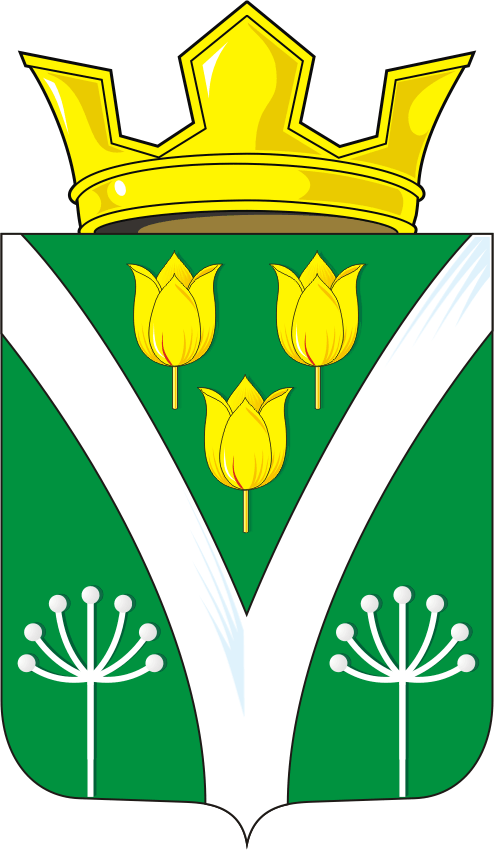 СОВЕТ ДЕПУТАТОВМУНИЦИПАЛЬНОГО ОБРАЗОВАНИЯКАРАГУЗИНСКИЙ СЕЛЬСОВЕТСАРАКТАШСКОГО РАЙОНАОРЕНБУРГСКОЙ ОБЛАСТИТРЕТИЙ СОЗЫВР Е Ш Е Н И ЕТридцать седьмого заседания Совета депутатовКарагузинского сельсовета третьего созыва16.03.2020                             с. Карагузино                        № 118О внесении изменений в «Положения о земельном налоге» В соответствии с Федеральным законом от 15.04.2019 N 63-ФЗ «О внесении изменений в часть вторую Налогового кодекса Российской Федерации и статью 9 Федерального закона "О внесении изменений в части первую и вторую Налогового кодекса Российской Федерации и отдельные законодательные акты Российской Федерации о налогах и сборах»,с Федеральным законом от 29.09.2019  N 325-ФЗ «О внесении изменений в части первую и вторую Налогового кодекса Российской Федерации»и руководствуясь Уставом муниципального образования Карагузинский сельсовет Саракташского района Оренбургской  областиСовет депутатов Карагузинского сельсовета РЕШИЛ:1. Внести в Положение о земельном налоге, утвержденное решением Совета депутатов Карагузинского сельсовета Саракташского района Оренбургской области от 14.11.2017  № 63 и от 17.09.2018г№85 следующие изменения:1.1. В разделе II:1.1.4. Абзац 3 изложить в следующей редакции :« - 0,3 процента в отношении земельных участков, занятых жилищным фондом и объектами инженерной инфраструктуры жилищно-коммунального комплекса (за исключением доли в праве на земельный участок, приходящейся на объект, не относящийся к жилищному фонду и к объектам инженерной инфраструктуры жилищно-коммунального комплекса) или приобретенных (предоставленных) для жилищного строительства (за исключением земельных участков, приобретенных (предоставленных) для индивидуального жилищного строительства, используемых в предпринимательской деятельности);». 1.1.4. Абзац 4 изложить в следующей редакции : « - 0,3 процента в отношении земельных участков, не используемых в предпринимательской деятельности, приобретенных (предоставленных) для ведения личного подсобного хозяйства, садоводства или огородничества, а также земельных участков общего назначения, предусмотренных Федеральным законом от 29 июля 2017 года № 217-ФЗ "О ведении гражданами садоводства и огородничества для собственных нужд и о внесении изменений в отдельные законодательные акты Российской Федерации;".2. Настоящее решение подлежит обнародованию, официальному опубликованию в районной газете «Пульс дня» и размещению на сайте муниципального образования Карагузинский сельсовет Саракташского района Оренбургской области.3. Установить, что настоящее решение на правоотношение возникшее с 01.01.2020г вступает в силу по истечении одного месяца со дня его официального опубликования, но не ранее  1 января 2020 года. 4. Контроль за исполнением настоящего решения возложить на постоянную комиссию по бюджетной, налоговой и финансовой политике, собственности и экономическим вопросам, торговле и быту (И.К.Айдарова).Председатель Совета депутатов,глава муниципального образования                         А.Х.Бикматов